ОБЩАЯ ИНФОРМАЦИЯФорма проведения конференции: заочная, без указания формы проведения в сборнике статей.Языки текста статьи: русский, английский.По итогам конференции в течение 3 дней будет издан сборник статей, который размещается на сайте naukaip.ru в разделе Архив конфренций и регистрируется в Научной электронной библиотеке eLIBRARY. Сборнику присваиваются библиотечные индексы УДК, ББK и международный стандартный книжный номер ISBN.В eLIBRARY статьи размещаются в открытом доступе.К участию в конференции приглашаются доктора и кандидаты наук, научные работники, соискатели ученых степеней, преподаватели, учителя, аспиранты, магистранты, студенты, учащиеся.СЕКЦИИ КОНФЕРЕНЦИИСекция 01. Физико-математические наукиСекция 02. Химические наукиСекция 03. Биологические наукиСекция 04. Геолого-минералогические наукиСекция 05. Технические науки Секция 06. Сельскохозяйственные наукиСекция 07. Исторические наукиСекция 08. Экономические наукиСекция 09. Философские наукиСекция 10. Филологические наукиСекция 11. Юридические наукиСекция 12. Педагогические наукиСекция 13. Медицинские наукиСекция 14. Фармацевтические наукиСекция 15. Ветеринарные наукиСекция 16. ИскусствоведениеСекция 17. АрхитектураСекция 18. Психологические наукиСекция 19. Социологические наукиСекция 20. Политические наукиСекция 21. КультурологияСекция 22. Науки о ЗемлеТРЕБОВАНИЯ К МАТЕРИАЛАМФормат текста: Microsoft Word (*.doc, *.docx); А4;Ориентация: книжная, альбомная ориентация запрещена;Поля (верхнее, нижнее, левое, правое): 2 см;Шрифт: Times New Roman, размер (кегль) – 14;Межстрочный интервал: полуторный; Объём статьи: не менее 5 стр.; Количество авторов в одной статье: не более 4-х.ОФОРМЛЕНИЕ СТАТЬИРасположение и структура текста внутри статьииндекс УДК (кегль  14, выравнивание с левого края) можно найти на сайте: http://teacode.com/online/udc;название статьи на русском языке (прописные буквы, шрифт – жирный, выравнивание по центру);ФИО автора(-ов) полностью на русском языке (строчные буквы, шрифт – жирный, выравнивание по правому краю);учёная степень, учёное звание, должность (выравнивание по правому краю);место работы (учёбы) в именительном падеже (выравнивание по правому краю);ВАЖНО! Если авторы имеют одинаковый статус, общее место работы (учёбы), то оформление проводится в соответствии с Образцом оформления статьи, отделяя каждого автора запятой;аннотация на русском языке (кегль  14, не менее 30 слов, выравнивание по ширине);ключевые слова на русском языке  (кегль  14, не менее 5 слов, выравнивание по ширине);название статьи, ФИО автора(-ов) (через запятую), аннотация, ключевые слова на английском языке (оформление то же). Должность и место работы переводить не нужно. Для перевода можно воспользоваться переводчиком: https://translate.yandex.ru/  через строку – основной текст статьи (кегль  14, межстрочный интервал – 1,5, абзацный отступ – 1 см, выравнивание по ширине);список источников (литературы): оформляется в конце статьи в порядке использования источника в тексте под названием «Список источников». В тексте ссылки обозначаются квадратными скобками с указанием номера источника и через запятую – номера страницы: 
[5, с. 115]. Постраничные сноски запрещены. Рисунки: Любые графические материалы (чертеж, схема, диаграмма, рисунок) обозначаются «Рис.» и нумеруются арабскими цифрами. Обозначение – располагается под рисунком на следующей строке по центру и выделяется жирным шрифтом.Пример: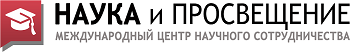 Рис. 1. Название рисункаОт текста рисунок отделяется сверху и снизу пустой строкой. На все рисунки в тексте должны быть ссылки (рис. 1).Таблицы: обозначаются словом «Таблица» и нумеруются арабскими цифрами. Обозначение и порядковый номер таблицы (без точки) выравниваются по правому краю, название таблицы – на следующей строке, по центру. Выделяются жирным шрифтом.  Пример: Таблица 1Название таблицыШрифт в таблицах и рисунках – не менее 10 пт. От текста таблица отделяется сверху и снизу пустой строкой. На все таблицы в тексте должны быть ссылки (табл. 1).Образец оформления статьи:Внимание! Научный руководитель не является автором работы (в eLIBRARY он будет отображен как научный руководитель). Наличие научного руководителя не является обязательным.КАК СТАТЬ УЧАСТНИКОМ КОНФЕРЕНЦИИ?Отправить до 23 февраля 2024 г. (включительно) на адрес Оргкомитета: konf@naukaip.ru отдельными файлами:статью, оформленную в соответствии с требованиями;заявку (анкету), оформленную по образцу;чек об оплате.Файлы необходимо назвать следующим образом:Номер конференции, Фамилия автора, Название файлаМК-1945, Иванов, ЗаявкаМК-1945, Иванов, Статья МК-1945, Иванов, ЧекВ теме письма укажите: МК-1945В течение одного рабочего дня Оргкомитет направляет автору уведомление о принятии статьи к публикации.Обязательно присылайте чек, подтверждающий оплату.Статьи проходят проверку на наличие заимствований (плагиат) в системе https://www.antiplagiat.ru/. В статье должно быть не менее 55% оригинального текста. Увеличение оригинальности текста с помощью технических и иных недобросовестных методов влечет к исключению публикации.  ЗАЯВКА УЧАСТНИКАОПЛАТАОплата БЕЗ КОМИССИИ осуществляется на нашем сайте: https://naukaip.ru/pay/. Сразу после оплаты на Ваш e-mail будет отправлен электронный чек.ФИНАНСОВЫЕ УСЛОВИЯСправка подтверждает публикацию статьи в конкретном издании.Выдаётся в течение 3 дней после окончания мероприятия. Сертификат подтверждает участие в Международной научно-практической конференции. По требованию автора Сертификат может быть предоставлен в день принятия статьи к публикации.Диплом выдаётся I, II или III степени по решению редколлегии в течение 3 дней после окончания мероприятия. Программа конференции – порядок (план) проведения конференции с указанием всех авторов. Выдаётся в течение 3 дней после окончания мероприятия. В Дипломе, Сертификате, Справке, Программе указываются ФИО автора, учёная степень, учёное звание, должность, место работы (учёбы), название научной работы. Печатные экземпляры направляются в течение 10 рабочих дней после проведения мероприятия заказной бандеролью с номером отслеживания. Услуги предоставляются Почтой России.ОРГКОМИТЕТМеждународного центра научного сотрудничества «Наука и Просвещение»+7 937 42 69 700   konf@naukaip.ruwww.naukaip.ruМеждународная научно-практическая конференцияМОЛОДЁЖНЫЙ ФОРУМ: АКТУАЛЬНЫЕ ВОПРОСЫ СОВРЕМЕННОЙ НАУКИ 23 февраля 2024 г.Номер конференции: МК-1945Каждому автору БЕСПЛАТНО предоставляется: ✓Справка о публикации в eLIBRARY
✓Программа конференции
✓Электронный сборникДоговор с Научной электронной библиотекойElibrary.ru №1096-04/2016K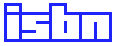 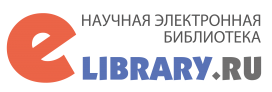 г. Пенза, РФУДК 330НАЗВАНИЕ СТАТЬИСоколовская Любовь Дмитриевна,к.э.н., доцентАдамкевичус Кирилл Юрьевич,Дружинин Николай СергеевичСтудентыФГБОУ ВО «Самарский государственный университет»Научный руководитель: Прокофьева Людмила Борисовна
д.э.н., профессор
ФГБОУ ВО «Самарский государственный университет»Аннотация: текст, текст, текст, текст, текст.Ключевые слова: текст, текст, текст, текст, текстTITLE OF THE ARTICLESokolowskaya Lyubov Dmitrievna, Druzhinin Nikolai Sergeevich,Adamkevichus Kirill Jur'evichScientific adviser: Prokofieva Lyudmila BorisovnaAbstract: text, text, text, text, text.Key words: text, text, text, text, textТекст. Текст. Текст. Текст [1, с. 125]. Текст. Текст. Текст. Текст. Текст. Текст. Текст. Текст [2, с. 132]. Текст. Текст. Текст. Текст. Текст. Текст (табл. 1).Таблица 1Название таблицыТекст. Текст. Текст. Текст [3]. Текст. Текст. Текст. Текст. Текст. Текст. Текст. Текст [4]. Текст. Текст. Текст. Текст. Текст. Текст (рис. 1).Рис. 1. Название рисункаТекст. Текст. Текст. Текст. Текст. Текст. Текст. Текст. Текст. Текст. Текст. Текст. Текст. Текст. Текст. Текст. Текст. Текст.Список источников1. Бузгалин А. Человек, рынок и капитал в экономике XXI века // Вопросы экономики. – 2023. – № 3. – С. 125-144.2. Зикунова И. В. Феномен предпринимательской активности в бизнес-цикле постиндустриального развития: монография. – СПб.: Издательство политехнического университета. – 2023. – 132 с.3. Вайс М. Н. Диагностика состояния доречевого развития детей с ДЦП группы «Особый ребенок» [Электронный ресурс]. – Режим доступа: URL: http://logopedia.by/?p=2553. (10.01.2024)4. Динамика цен: факты, оценки, комментарии [Электронный ресурс]. – Режим доступа: URL: http://www.cbr.ru/DKP/surveys/dinamic/ (10.01.2024)© Л.Д. Соколовская, К.Ю. Адамкевичус, Н.С. Дружинин, 2024Автор 1Автор 2ФИО автора (полностью)Статус (ученая степень,  учёное звание, должность; студент, магистрант, аспирант)Наименование места работы (учёбы)Контактный телефонE-mailНазвание статьи Номер и название секции Количество страниц (120 руб. за 1 стр.)Научный руководитель: ФИО – учёная степень, ученое звание, должностьСведения о дополнительных услугах (оставить нужное)Сведения о дополнительных услугах (оставить нужное)Сведения о дополнительных услугах (оставить нужное)Справка (электронная – БЕСПЛАТНО)электроннаяэлектроннаяСертификат (электронный – 150 руб., печатный – 250 руб.)электронный/печатныйэлектронный/печатныйДиплом (электронный – 290 руб., печатный – 390 руб.)электронный/печатныйэлектронный/печатныйБлагодарность (электронная – 150 руб., печатная – 250 руб.)электронная/печатнаяэлектронная/печатнаяПрограмма (электронная – БЕСПЛАТНО)электроннаяэлектроннаяПечатный сборник (1 шт. – 550 руб.)Адрес, на который высылать печатные экземпляры (с указанием индекса)Кому:Куда:Кому:Куда:Номер конференцииАдрес для отправки материаловМК-1945МК-1945Номер конференцииАдрес для отправки материаловkonf@naukaip.rukonf@naukaip.ruУслугаСтоимостьПубликация 1 стр. (не менее 5 стр.)120 руб.Электронный сборникБесплатноРазмещение статьи в Elibrary.ruБесплатноУчастие авторов до 4-х чел.БесплатноДополнительные услугиДополнительные услугиСправка  о публикации (электронная)БесплатноСертификат (электронный)150 руб.Сертификат (печатный)250 руб.Диплом (электронный)290 руб.Диплом (печатный)390 руб.Благодарность научн. руковод. (электронная)150 руб.Благодарность научн. руковод. (печатная)250 руб.Программа конференции (электронная)Бесплатно1 экз. печатного сборника550 руб.Доставка оплаченных печатных экземпляров по РоссииБесплатноДоставка оплаченных печатных экземпляров 
за пределы России1000 руб.